Anmeldung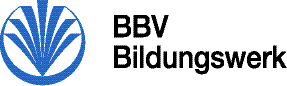 zur Online-Veranstaltung„Erfolgreiche Hofübergabe“am 20.03.2023 „Versicherungen im Rahmen der Übergabe“ – Martin Englmayr, BBV Service21.03.2023 „Hofübergabe aus steuerlicher Sicht“ – Thomas Hecht, BBV Steuerberatung22.03.2023 „Hofübergabe- was kommt auf uns zu“ – Alfons Schreiner, BBV DeggendorfAnmeldung erbeten bis 16.03.2023 unter Bildung-Beratung-Bayern.de oder an der BBV-Geschäftsstelle Deggendorf.SEPA-Lastschriftsmandat zum Einzug von Teilnehmergebühren (bitte ausfüllen)Hiermit melde ich mich verbindlich zum Übergabeseminar an:BBV-Mitgliedsnummer:Name: Straße:PLZ, Wohnort:Telefon:   					Mobil:E-Mail: 					